 COUNTRY : LATVIA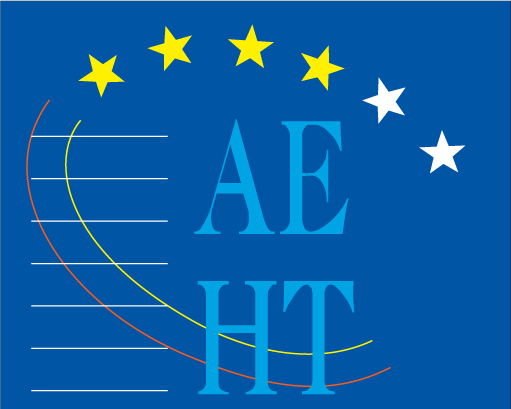  COUNTRY : LATVIASECTOR     :      TOURISMSECTOR     :      TOURISMBY NUMBERS (IMPORTANCE OF THE SECTOR)HISTORICAL, ECONOMICAL AND/OR STATISTICAL BACKGROUNDINTERNATIONALCommon territory of Latvia is 64.573 square kilometers, population 1.986.096. Charecteristics of non-resident travellers (number of border crossings thsd – 6.797.Total expenditures during trips, mln euros – 645.2Share of tourism characteristic industries in total gross value added (per cent) – 6.4 Share of tourism in total grossvalue added(per cent) - 4.3Share of tourism characteristic industries in tot output – 6.4. (2014)Incoming non-resident travellers using the services of Latvian tourism companies total in 2016. – 122.987Outgoing resident travellers using the services of tourism companies in 2016 – 290.987Tourism information providers in Latvia total – 130 at  87 municipalities (total in Latvia -119 municipalities).30% of employees has  special tourism education.57%  have  special tourism education.RELATED FIELDSUSEFUL LINKSShare of travel and passenger transport in export of good and services (per cent) – 4.7 Share of travel and passenger transport in export of goodsand services – 6.7(2014)http://www.csb.gov.lv/dati/e-publikacijas/turisms-latvija-2017-46008.htmlhttp://www.csb.gov.lv/notikumi/latvijas-turistu-mitnes-par-126-pieaudzis-apkalpoto-arvalstu-viesu-skaits-45917.htmlSUBFIELDShttp://www.csb.gov.lv/dati/e-publikacijas/turisms-latvija-2017-46008.htmlhttp://www.csb.gov.lv/notikumi/latvijas-turistu-mitnes-par-126-pieaudzis-apkalpoto-arvalstu-viesu-skaits-45917.htmlhttp://www.csb.gov.lv/dati/e-publikacijas/turisms-latvija-2017-46008.htmlhttp://www.csb.gov.lv/notikumi/latvijas-turistu-mitnes-par-126-pieaudzis-apkalpoto-arvalstu-viesu-skaits-45917.htmlRELATED SUBFIELDShttp://www.csb.gov.lv/dati/e-publikacijas/turisms-latvija-2017-46008.htmlhttp://www.csb.gov.lv/notikumi/latvijas-turistu-mitnes-par-126-pieaudzis-apkalpoto-arvalstu-viesu-skaits-45917.htmlhttp://www.csb.gov.lv/dati/e-publikacijas/turisms-latvija-2017-46008.htmlhttp://www.csb.gov.lv/notikumi/latvijas-turistu-mitnes-par-126-pieaudzis-apkalpoto-arvalstu-viesu-skaits-45917.html COUNTRY :   LATVIA                   SECTOR     :      TOURISM COUNTRY :   LATVIA                   SECTOR     :      TOURISM COUNTRY :   LATVIA                   SECTOR     :      TOURISMSECONDARY LEVELBACCHELOR LEVELMASTER LEVELTourism services :Tourism organization and managementEMBA Tourism strategic managementTourism information consultantTourism and hospitality managementTourism and recreation managementEco tourism specialistInternational management of tourism activitiesRural tourism services :Rural tourism specialistPrograms :Tourism management, Health tourism, Creative industries in tourism –Liepaja  University – www.liepu.lvTourism and Hotel service – Business Management College – www.bvk.lvFaculty of International Tourism - University Turiba – www.turiba.lvTourism organization and management – Vidzeme University – www.va.lvTourism and hospitality management- Baltic International Academy – www.bsa.edu.lvLiepaja  University – www.liepu.lvVidzeme University – www.va.lvBaltic International Academy – www.bsa.edu.lvBEYOND THE MASTER LEVELDoctoral study programmes in Business Administration  COUNTRY : LATVIA COUNTRY : LATVIASECTOR :      HOSPITALITY & HOTEL MANAGEMENTSECTOR :      HOSPITALITY & HOTEL MANAGEMENTBY NUMBERS(IMPORTANCE OF THE SECTOR)HISTORICAL, ECONOMICAL AND/OR STATISTICAL BACKGROUNDINTERNATIONAL CONTEXTCommon territory of Latvia is 64.573 square kilometers, population 1.986.096. Charecteristics of non-resident travellers (number of border crossings thsd – 6.797.Total expenditures during trips, mln euros – 645.2Number of hotels and other  accommondation establishments 2016.Total -607, number of beds – 37.453, number of rooms – 15.862.Number of visitors – 2.303.643.Indicators of rural tourism accommondation establishments 2016 : Number of establishments - 177Number of visitors – 43.059, of which – non residents – 7.384Latest data compiled by the Central Statistical Bureau (CSB) show that 964.1 thsd visitors stayed at Latvian tourist accommodation establishments in the 3rd quarter of 2017, which is 11.8 % more than during the respective period of 2016. Compared to the previous year, the number of nights spent by visitors increased by 14.4 %, reaching 1.86 million. The average length of stay comprised 1.9 nights.RELATED FIELDSUSEFUL LINKShttp://www.csb.gov.lv/dati/e-publikacijas/turisms-latvija-2017-46008.htmlhttp://www.csb.gov.lv/notikumi/latvijas-turistu-mitnes-par-126-pieaudzis-apkalpoto-arvalstu-viesu-skaits-45917.htmlhttps://infogram.com/latvijas-turistu-mitnes-2017-1g4qpzjw7lxom1ySUBFIELDShttp://www.csb.gov.lv/dati/e-publikacijas/turisms-latvija-2017-46008.htmlhttp://www.csb.gov.lv/notikumi/latvijas-turistu-mitnes-par-126-pieaudzis-apkalpoto-arvalstu-viesu-skaits-45917.htmlhttps://infogram.com/latvijas-turistu-mitnes-2017-1g4qpzjw7lxom1yhttp://www.csb.gov.lv/dati/e-publikacijas/turisms-latvija-2017-46008.htmlhttp://www.csb.gov.lv/notikumi/latvijas-turistu-mitnes-par-126-pieaudzis-apkalpoto-arvalstu-viesu-skaits-45917.htmlhttps://infogram.com/latvijas-turistu-mitnes-2017-1g4qpzjw7lxom1yRELATED SUBFIELDShttp://www.csb.gov.lv/dati/e-publikacijas/turisms-latvija-2017-46008.htmlhttp://www.csb.gov.lv/notikumi/latvijas-turistu-mitnes-par-126-pieaudzis-apkalpoto-arvalstu-viesu-skaits-45917.htmlhttps://infogram.com/latvijas-turistu-mitnes-2017-1g4qpzjw7lxom1yhttp://www.csb.gov.lv/dati/e-publikacijas/turisms-latvija-2017-46008.htmlhttp://www.csb.gov.lv/notikumi/latvijas-turistu-mitnes-par-126-pieaudzis-apkalpoto-arvalstu-viesu-skaits-45917.htmlhttps://infogram.com/latvijas-turistu-mitnes-2017-1g4qpzjw7lxom1y COUNTRY :   LATVIA                 SECTOR : HOSPITALITY & HOTEL MANAGEMENT COUNTRY :   LATVIA                 SECTOR : HOSPITALITY & HOTEL MANAGEMENT COUNTRY :   LATVIA                 SECTOR : HOSPITALITY & HOTEL MANAGEMENTSECONDARY LEVELBACCHELOR LEVELMASTER LEVELHotel service :Tourism and hospitality management- Tourism and Hotel service – Business Management College – www.bvk.lvLiepaja  University – www.liepu.lvVidzeme University – www.va.lvBaltic International Academy – www.bsa.edu.lvHotel service specialistHospitality management-- Baltic International Academy – www.bsa.edu.lvHospitality service specialistRestaurant service:Restaurant service specialistBEYOND THE MASTER LEVEL